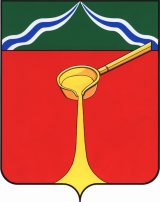                        Калужская областьЛ Ю Д И Н О В С К О Е    Р А Й О Н Н О Е     С О Б Р А Н И Е муниципального района«Город Людиново и Людиновский район»                 Р Е Ш Е Н И Е17.05. 2023  г.                                                                                                                       № 168Об утверждении перечня муниципального  имущества, предлагаемого к безвозмездной передаче из собственности муниципального образования муниципального   района «Город Людиново и Людиновский район» в собственность сельского поселения «Село Заречный»  	В соответствии с Федеральным законом от 06.10.2003 №131-ФЗ «Об общих принципах организации местного самоуправления в Российской Федерации», в целях более рационального использования муниципального имущества, Людиновское Районное Собрание	Р Е Ш И Л О:	1. Передать безвозмездно из собственности муниципального образования муниципальный район «Город Людиново и Людиновский район» в собственность сельского поселения «Село Заречный» нежилое здание с кадастровым номером 40:12:080602:219, площадью 1630,9 кв.м., расположенное по адресу: Калужская обл., Людиновский р-н,           с. Заречный, ул. Школьная, д.3. 2. Контроль за исполнением настоящего Решения возложить на председателя комиссии по местному самоуправлению, соблюдению законности, контролю и депутатской этике Лазареву В.В.	3. Настоящее   решение   вступает  в   силу  с   момента  подписания  и распространяется на правоотношения, возникшие с 31 марта 2023 года.Глава муниципального района«Город Людиново и Людиновский район»			                           Л.В. Гончарова